附件1：2021年神木市“体彩杯”干部职工羽毛球比赛规程一、比赛名称：2021 年神木市“体彩杯”干部职工羽毛球比赛 二、主办单位：神木市教育和体育局 三、承办单位：神木市体育中心四、协办单位：神木市羽毛球协会五、比赛时间：2021 年4月20日—4月23日六、比赛地点：神木市体育馆 七、竞赛项目： 混合团体赛：男单、女单、男双、混双、男单（行政事业组和企业组） 八、参赛办法： 1．每队报领队、教练各 1 名（可兼队员），男队员 5-6名，女队员 2-3 名。 2．行政事业组参赛运动员必须是本单位/系统在职员工（报名时参考最近三个月工资表及个人信息）。 3.企业组队员不受限制。4．报名日期：于 2021年4月6日--4月16日。5．报名咨询：杨子亮：18165198365 6.报名方式：扫描右方二维码报名。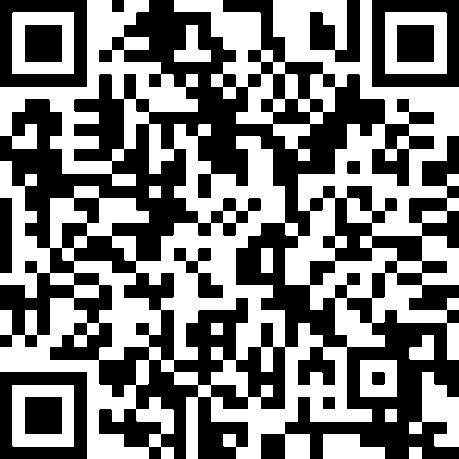 7. 报名截止后，参赛队员不得调整变动。组委会将所有代表队参赛队员名单公示，各代表队如对参赛队员身份有疑议，请在三日内向组委会提交书面报告，组委会将调查核实处理。开赛后各代表队不得对参赛队员身份提出质疑组委会也不受理。 8.领队会各队将意外伤害保险证明、免责声明由领队签字加盖单位公章交于组委会。 九、竟赛方法： 1．以下规则中未明确的条款，参照中国羽协审定的最新《羽毛球竞赛规则》和国际羽联公布的最新规则进行补充执行。 2．团体比赛第一阶段进行分组循环赛，取前两名出线；第二阶段进行单淘汰赛，依次决出一至四名。个人单项赛采用单淘汰赛比赛。 3．团体比赛男女队员不兼项，出场顺序为：男单、女单、男双、混双、男单；个人单项赛不得重复报名。 4．比赛均采用 3 局 2 胜每球得分制，比赛每局抢 21 分获胜；小组赛打满五场。 5．每场比赛开始前 15 分钟向裁判长上交运动员出场名单，名单一经上交，不得更改参赛运动员或参赛项目；上场参赛队员提前 10 分钟到检录处检录，在规定时间未能提交出场名单及检录的队员视为主动弃权。 6．比赛用球：VICTOR 大师 6 号（76 速） 7．各参赛队自行统一着装，比赛费用各队自理。 十、录取名次与奖励 各项目设立冠军、亚军、季军、第四名及“优秀组织奖”、“体育道德风尚奖”若干名。 十一、裁判员和组委会 1．赛事总监、裁判长、裁判员由组委会统一安排派遣。 2．组委会的职责范围按有关规定确定。 十二、注意事项 1、比赛期间所有参赛队员必须身体健康，确保 14 天内无接触疫情高危地区、无发烧咳嗽等症状，组委会安排测量体温、扫描防疫健康码，严格防范控制。 2．参赛人员必须身体健康，患有任何影响运动疾病者不能参赛。比赛期间如因身体健康原因、交通原因等任何意外事故，组委会不承担任何责任。 3．各代表队须为参赛运动员办理比赛期间人身意外伤害等保险。 4．参赛人员对比赛中出现的问题进行申诉，应由参赛队领队以书面形式报送组委会。 5. 未尽事宜由组委会于赛前下发补充通知。 十三、本规程最终解释权属组委会所有。 附件2：2021年神木市“体彩杯”干部职工羽毛球比赛免责声明代 表 队：（盖章）： 领队/教练姓名： 作为参加 2021 年神木市“体彩杯”干部职工羽毛球比赛的领队、教练、队员，我们在此承诺：将尊重和遵守所参加项目的竞赛规则和大会各项目的竞赛规程和有关规定。在比赛中顽强拼搏，公平竞赛，尊重对手，服从裁判，尊重观众，真正体现体育竞技精神。同时，我们承诺： 本队所有领队、教练和运动员本次比赛期间如出现伤病、意外伤害、死亡等突发状况，赛事主办单位、承办单位、协办单位不承担任何责任以及连带责任。 领队/教练/运动员签字按手印：